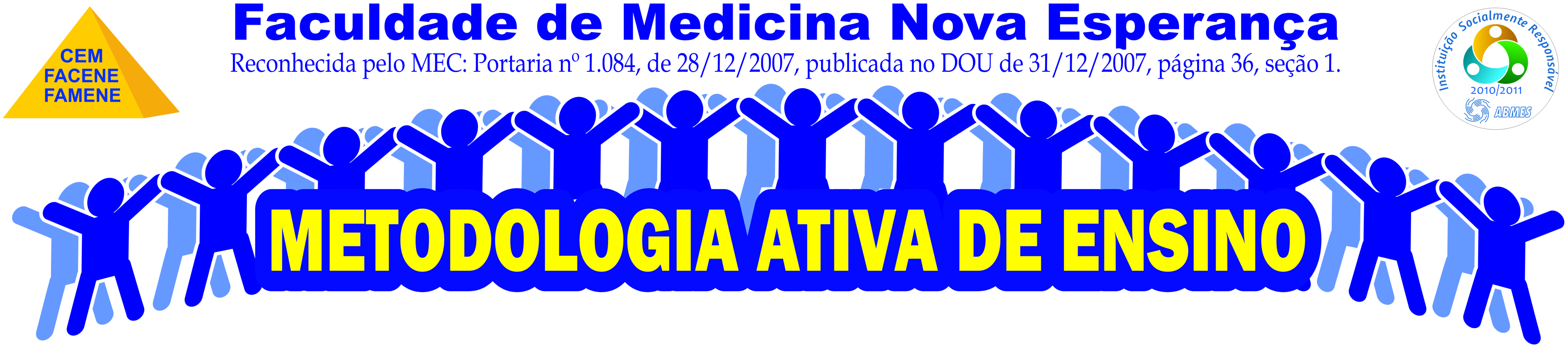 		FACULDADE DE MEDICINA NOVA ESPERANÇAReconhecida pelo MEC: Portaria nº 1.084, de 28/12/2007, publicada no DOU de 31/12/2007, página 36, seção 1.XIII MOSTRA DE TUTORIA DA FAMENE 2014.2					FICHA DE INSCRIÇÃO Obs. Os nomes dos autores (alunos e tutores) sairão nas publicações de acordo como foram inscritos na Mostra, não sendo possíveis alterações posteriores.TÍTULO: _________________________________________________NOME DO TUTOR (COMPLETO): ____________________________PERÍODO: __________________________NOME DOS ALUNOS (COMPLETO), NO MÁXIMO 5:1- ____________________________________2- ____________________________________3- ____________________________________4- ____________________________________5- ____________________________________RESUMO _________________________________________________________________________________________________________________________________________________________________________________________________________________________________________________________________________________________________________________________________________________________________________________________________________________________________________________________________________________________________________________________________________________________________________________________________________________________________________________________________________________PÔSTER (acrescentar o pôster para apresentação da Mostra, em Power Point)